Załącznik nr 4A do SWZ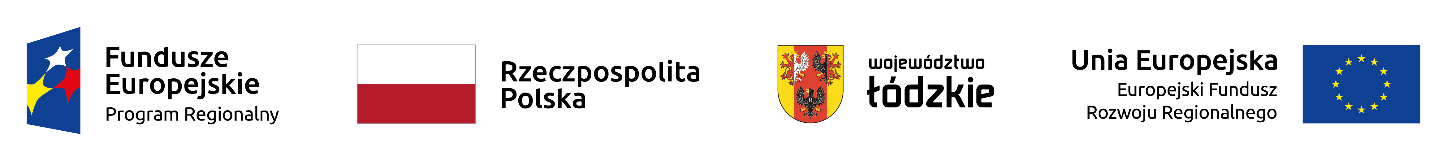 GKI.271.6.2021.AZKZamawiający:									Gmina Zapolice									ul. Plac Strażacki 5;  
									98-161 ZapoliceWykonawca:……………………………………(pełna nazwa/firma, adres, w zależności od podmiotu: NIP/PESEL, KRS/CEiDG)reprezentowany przez:……………………………………(imię, nazwisko, stanowisko/podstawa do  reprezentacji)Oświadczenie Podmiotu udostępniającego zasoby  (jeżeli dotyczy)składane na podstawie art. 125 ust. 1 ustawy z dnia 11.09.2019 r.  Prawo zamówień publicznych (dalej jako: ustawa Pzp), DOTYCZĄCE PRZESŁANEK WYKLUCZENIA Z POSTĘPOWANIANa potrzeby postępowania o udzielenie zamówienia publicznego pn. „Budowa boiska piłkarskiego, bieżni i skoczni do skoków w dal przy Szkole Podstawowej w Zapolicach w ramach realizacji zadania pn. „Rozwój kompetencji kluczowych sukcesem uczniów Szkoły Podstawowej w Zapolicach”, oświadczam, co następuje:INFORMACJA DOTYCZĄCA PODMIOTU UDOSTĘPNIAJĄCEGO ZASOBY Oświadczam, że nie podlegam wykluczeniu z postępowania w zakresie podstaw wykluczenia wskazanych przez zamawiającego w rozdziale VI SWZ,…………….……. (miejscowość), dnia ………….……. r. Dokument musi być podpisany kwalifikowanym podpisem elektronicznym lub podpisem zaufanym lub elektronicznym podpisem osobistymOświadczam, że zachodzą w stosunku do mnie podstawy wykluczenia z postępowania na podstawie art. …………. ustawy Pzp (podać mającą zastosowanie podstawę wykluczenia spośród wymienionych w art. 108 ust. 1 pkt 1, 2, 5 i 6 Ustawy). Jednocześnie oświadczam, że w związku z ww. okolicznością, na podstawie art. 110 ust. 2 Ustawy podjąłem następujące środki naprawcze:…………………………………………….……. (miejscowość), dnia …………………. r. Dokument musi być podpisany kwalifikowanym podpisem elektronicznym lub podpisem zaufanym lub elektronicznym podpisem osobistymOŚWIADCZENIE DOTYCZACE PODANYCH INFORMACJIOświadczam, że wszystkie informacje podane w powyższych oświadczeniach są aktualne 
i zgodne z prawdą oraz zostały przedstawione z pełną świadomością konsekwencji wprowadzenia zamawiającego w błąd przy przedstawianiu informacji.…………….……. (miejscowość), dnia ………….……. r. Dokument musi być podpisany kwalifikowanym podpisem elektronicznym lub podpisem zaufanym lub elektronicznym podpisem osobistym